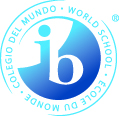 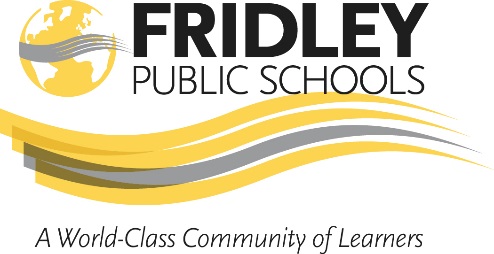 FEEPAY INSTRUCTIONSInstructions for setting up your student’s TIES FeePay account:Please use a browser other than Internet Explorer such as Firefox or Chrome. Website: https://fridley.feepay.com/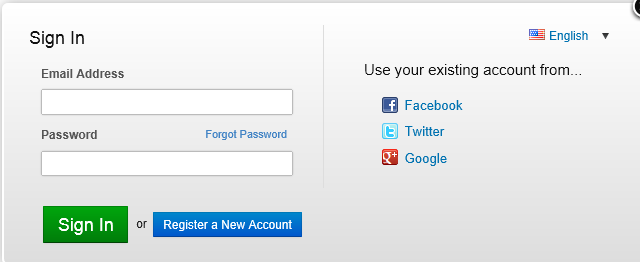 Register a new account using existing Facebook, Twitter, or Google account. Or register a new account by using your email address.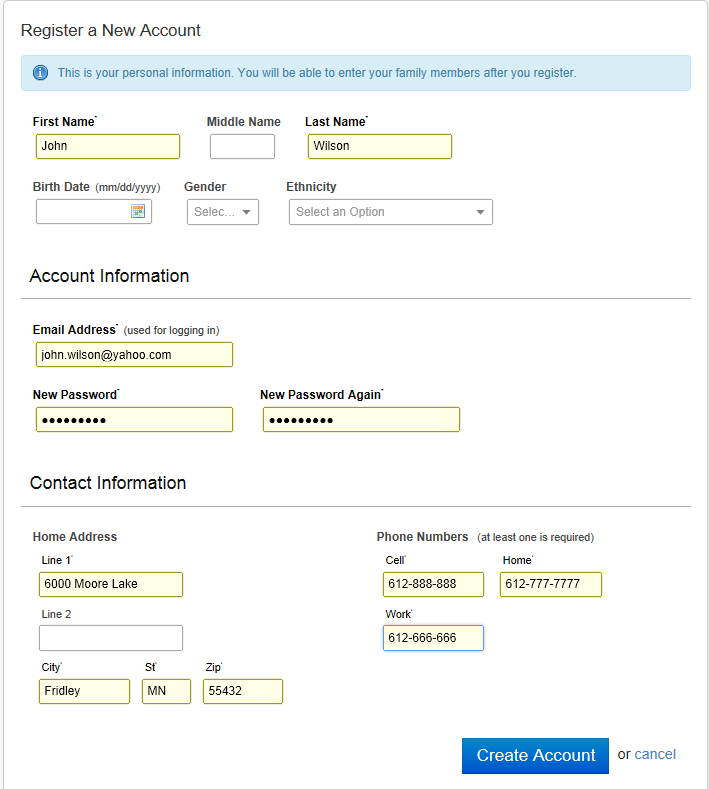 To add your students use the “Add Family Member” button: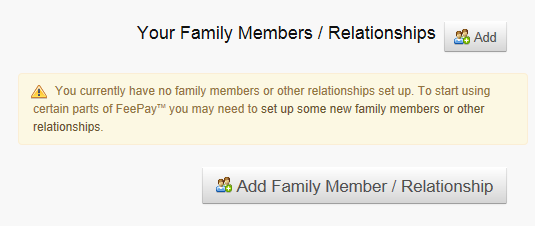 When setting up your student you must select: “Yes, They Have A Student Id” 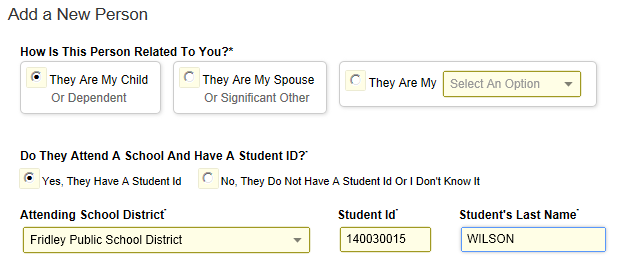 Your student’s ID number or student # is located at the top of your student’s schedule ** Important if the student number has leading zeros do not enter the leading zeros.     (Example 00140030015 should be entered 140030015).SET UP AN ALERT FOR EACH STUDENT IN YOUR FAMILY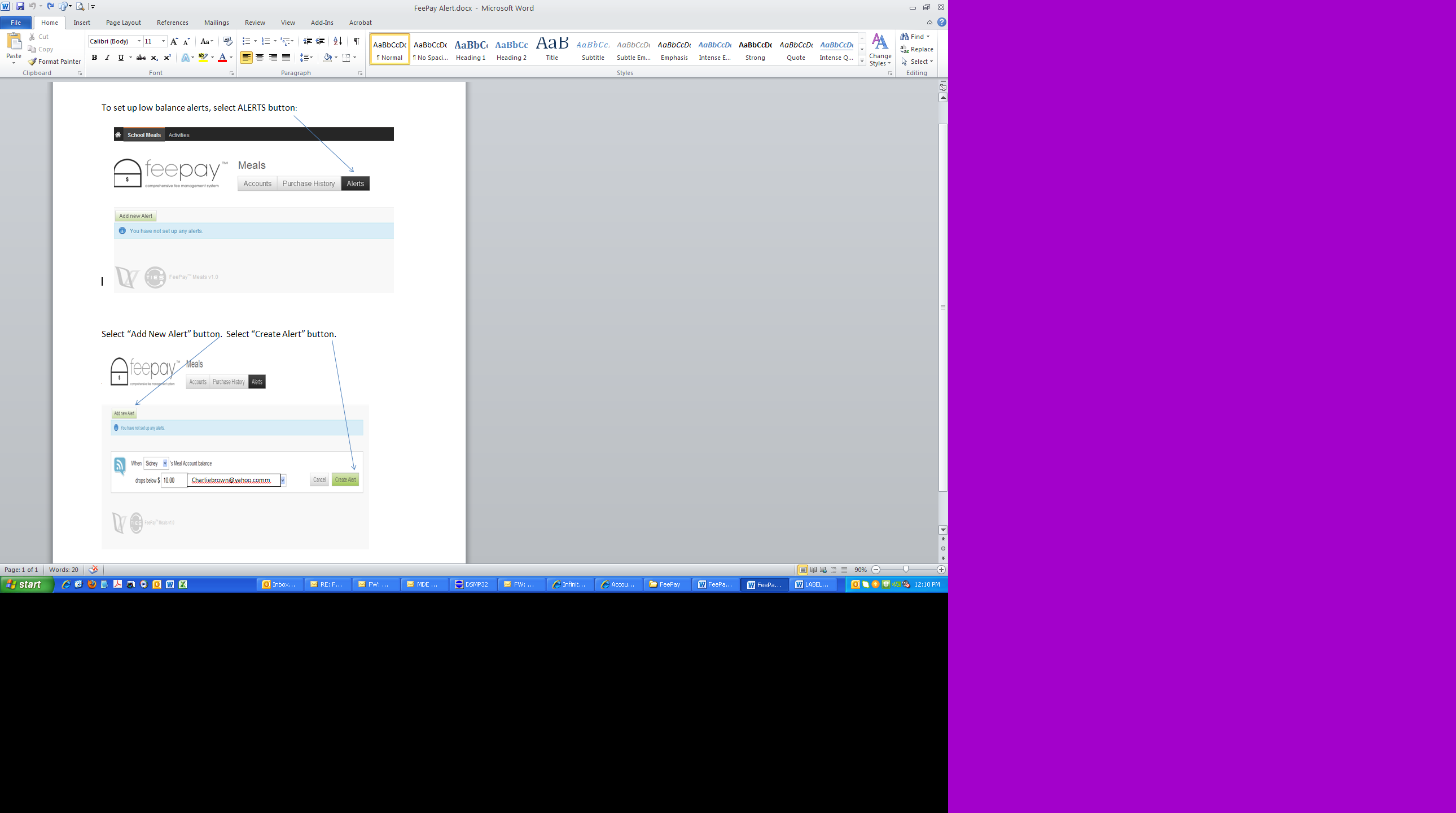 AUTOPAY OPTIONAutopay allows you to automatically add money to your students meal account when the balance gets to the desired amount you have set up.To set up AutoPay:Click on ALERTS & AUTOPAY tabClick on Add Auto PayModify dollar amounts and payment optionIMPORTANT – select CREATE AUTOPAY buttonTo set Alert and/or AutoPay for additional family member:Click on dropdown arrow next to student nameSelect sibling’s nameRepeat above steps13-14Fridley High School6000 West Moore Lake Drive, Fridley MN 55432Generated on 08/12/2013 02:08:17 PMStudent Schedule for Wilson, John MGrade: 12 Student Number: 00140030015 **Courses enrolled: 19Mailing Address: 6200 Riverview NE, Fridley, MN 55432